                                    FECHA: ___ ___ ____  I.- DATOS DEL NIÑO/ANombre Completo: _____________________________________________________________________Rut: __________________________     Fecha de Nacimiento: __________________________________Dirección: ____________________________________________________________________________Comuna: ________________________________  Fono: _______________________________________Teléfono de Emergencias(que no sea el del padre ni madre): ____________________________________Curso al que postula: ____________________________Colegio o jardín de procedencia: _____________II.- DATOS DE LA MADRENombre: _____________________________________________________________________________Rut: _________________________  Fecha de Nacimiento: _____________________________________Dirección Particular: ____________________________________________________________________Teléfono Particular: ___________________________  Celular: __________________________________Profesión u Oficio: ______________________________________________________________________Lugar de trabajo: _______________________________________________________________________Teléfono Oficina: _______________________________________________________________________E-Mail: _______________________________________________________________________________III.- DATOS DEL PADRENombre: _____________________________________________________________________________Rut: _________________________  Fecha de Nacimiento: _____________________________________Dirección Particular: ____________________________________________________________________Teléfono Particular: ___________________________  Celular: __________________________________Profesión u Oficio: ______________________________________________________________________Lugar de trabajo: _______________________________________________________________________Teléfono Oficina: _______________________________________________________________________E-Mail: _______________________________________________________________________________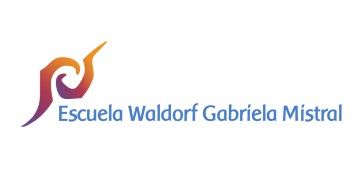 ESCUELA WALDORF GABRIELA MISTRALFICHA DEL ALUMNO - PROCESO DE POSTULACIÓN